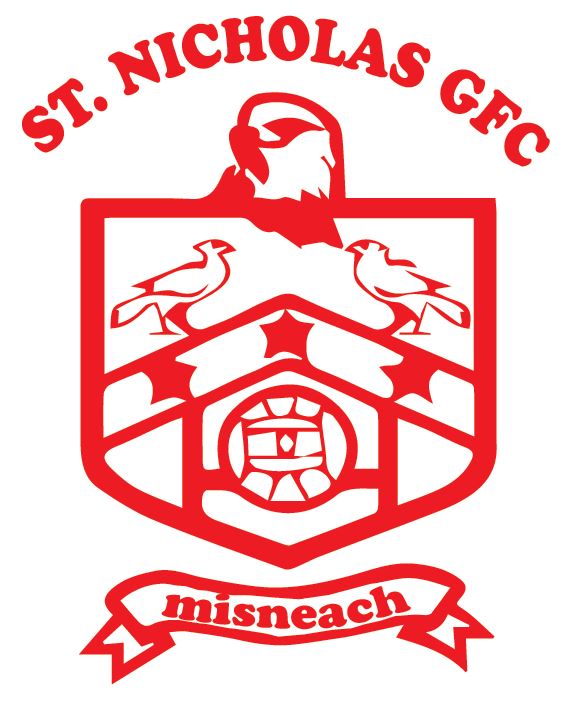 St Nicholas GFC Player PathwayCoaching ManualUnder 16/18Learning to PreformPlayer Characteristics:During this phase players begin to reach their physical peak and those slow developersbegin to catch up with their peersEncourage ideals of self-awareness and self-help within playersAt this stage a Functional Movement Screening (conducted by a physio) should be carriedout on each player and the results along with their Critical Success Factors(CSFs) identifiedby each player in their Self-Assessment Profile should form the basis of their PersonalDevelopment Plan (PDP).As a result of the above each player should have a PDP, a component of which should bean individualised conditioning programme developed and delivered by a S&C Coach. Eachplayer should be committed to their programme as they will have had an input into itthrough their Self-Assessment Profile.Advanced technical skill development Skill developed under pressureUnderstand the principles of game plays, tactics, and game senseAccept that the team is paramount and their role within the team structureEncourage positive lifestyle and build concepts of team ship and leadershipInstil concepts of mental toughness and calmness under pressure (winning behaviours)Encourage flexibility and fine-tune the generic skills to play in a variety of positionsPlayers should be encouraged to embrace positive life-skills i.e. time-management and totake control of their own athletic development.up – UnMain Body of SessionWhole Part Whole Method12/1 Theme of Session: Keeping PossessionWarm up: Games Based Warm UpSkill Development & Keep Possession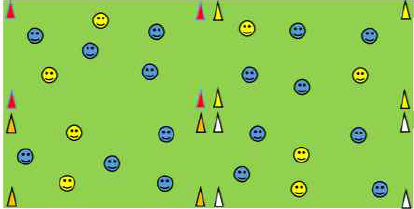 -Divide players into 4 even groups (depending on numbers)Basic Skill Development (In each Grid)Players move about grid and preform the following skills:1. Fist Pass 2. Pick Up 3. Solo 4. High Catch 5. Roll 6. BlockGameKeep Possession1. 5 v 1		2. 4 v 2		3. 3 v 3Variations-Not allowed to pass ball back to person received ball from.-Once you give a pass you must run to outside come before you can be active againWhole Game One: Half Way Line Attack4A v 3B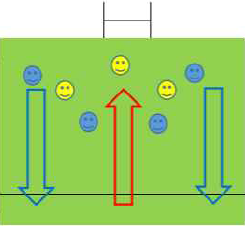 Team in Possession (blues) must work the ball out to the half way line before they can attack. Yellows are the defendersProgression-Progress to 4 v 4-Fist pass OnlyPart Game One: Skill DevelopmentCombination Drill Kick Pass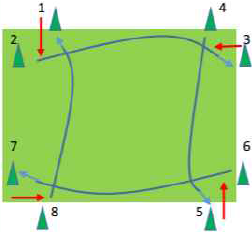  Hand Pass-1 to 2 Hand Pass-2 to 3 Kick pass-3 to 4 Hand Pass-4 to 5 Kick Pass-5 to 6 Hand Pass-6 to 7 Kick Pass-7 to 8 Hand Pass-8 to 1 Kick Pass-Players follows their pass-Start againNumber of balls in drill will depend on level/numbersWhole Game Two: Half Way Line Attack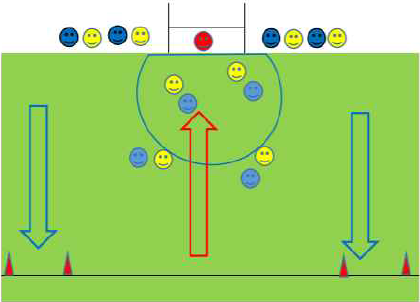 4 v 4		4 v 3		4 v 2Team in possession must work the ball out through Goals on Half way line before they can attachProgressionLeave two Attackers in front of goalsWhole Game Three: Space Tennis 30 Possession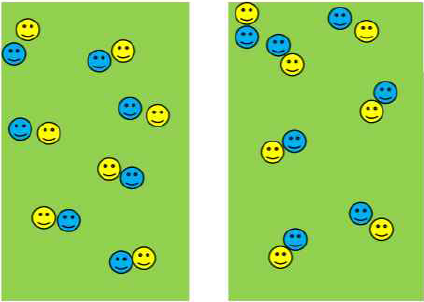 2 TeamsDivide Pitch into two halves with half of each team members split between each half of the fieldPlayers are not allowed to leave their half of the fieldGame starts by kicking the ball into one sectionWhoever wins possession must try and keep the ball for 30 seconds or 5 passes before it is kicked over into the other halfTeams are trying to kick pass the ball to a teammate on the other sideProgression-Score for every successful pass. (Hand Pass = 1 point, Kick Pass = 3 points)-Team with the most points at the end wins/ Winning after 5/7/10 minutes-Deduct points for every incomplete fist/kick passUneven teams1 Theme of Session: High CatchWarm up: General MobilisationFocus on Jumping (High Catch)General Movements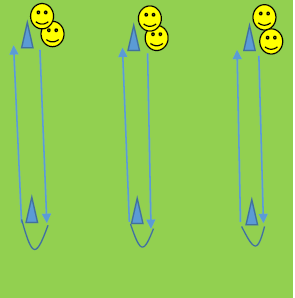 High Knees/ Heels Flicks/ Side to SideJumpingSingle leg hopSkipping (focus on arms)Straight boundingLateral boundingSkill Development: High Catching Game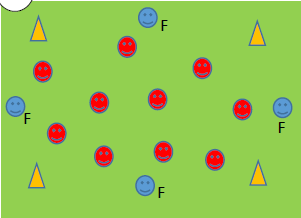 Players move around square in different directionsFour feeders on the outside (blue)Feeders throw the ball up in the air for the inside players to high catch the ballBall returned to the feeder once caughtMain Body of SessionWhole Part Whole MethodWhole Game One: Midfield Build Up-2 sets of midfielders contest high balls played into middle zone by 2 feeders (white)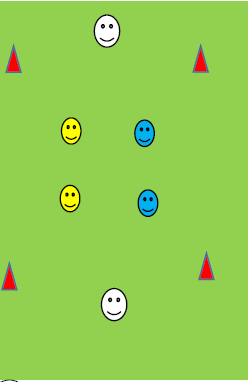 -All players must attempt to catch the ball-Clean catch = 2 points-Work ball back to feeder Progression-Midfielders work together: 1 performs High Catch, other anticipates breaking ball- 2 Points for a catch, 1 Point for breaking ball wonPart Game One: Coach Feeds & Catch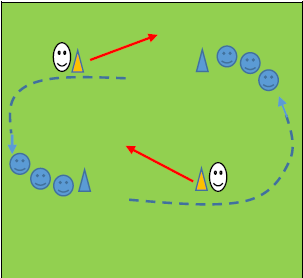 Throw--- >   Run-Coach (white) feeds ball to attacker for him to perform the High Catch-Attacker passes back to Feeder & joins the second group-Set up 2/3 of thesePart Game Two: Two Up & Catch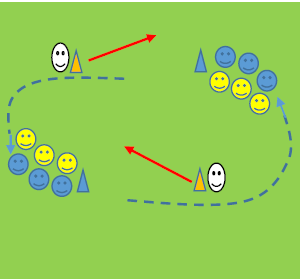 Throw--- >   Run-Same drill as above only 2 players contest for the ball-Players must attempt to high catch the ballPart Game Three: High Catch & Pass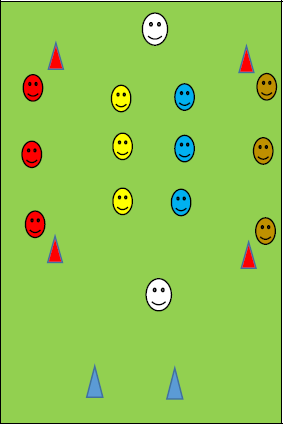 4 teams of 3/4/5Coach (White) kicks ball between groups in squarePlayers must attempt to Hight catch the ball2 points for high catchTeam who win possession must work ball back to feederProgressionFeeder moves around outside of squareAfter two passes team attempt to score a goal (blue cones)Whole Game Two: High Catch & Pass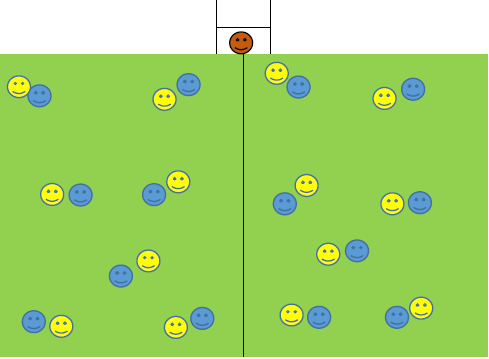 -Divide Pitch into two halves with half of each team members split between each half of the field-Goalkeepers kick out the ball to one side of the field-Both teams try to High catch the ball (not allowed to break ball)-If your team catches the ball they get 2 points. 1 point for body catch-Must get 3 passes before kicking ball into other half of the field 50/50. Ball must be caught- 2 points if your team catches the ball- 3 passes before team can shoot-Coach keeps score, highest score after 3/5/7/ minutes-Goalkeeper rotates sides to which he kicks out the ballProgression (Skill Development Games)-Award points for successful fist pass (cheat), Kick pass (chest, bounce) and first touch-If ball is dropped or bad pass, team lose pointTheme of Session: TacklingWarm upChasing Game: Tail Tag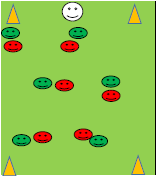 Tail Tag: In partners, one attacker,one defender. The attacker has a bib atback of their shorts and defender hasto try and get the bib off the attacker.(30 seconds on/ off)Progression1. Once a player loses their bib hegets one off a coach.2. Put bib to Right/ left side ofshorts so defender has to use nearhand to get bib. Players can only use left/ right hand only.                           Pass the Guard: Frontal / Shadowing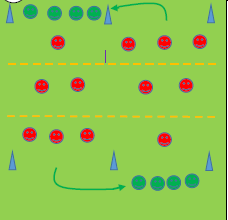 - Attackers (green) try to get through each zone without getting tagged by defender (red).- Tacklers must try & tag each player ‘on chest’ with open hand- Reds to stay in designated zone.- Rotate roles every 2/ 3 minutes.- Introduce ball where attackers carry though grid.Main Body of SessionWhole Part Whole MethodWhole Game One: One to One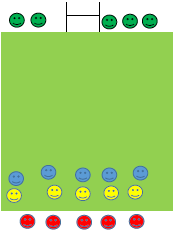 - Divide into 4 groups. DefenderAttackerFeeder 1Feeder 2- Feeder 1 feeds the ball to attacker (allowed to win ball uncontested).- Takes on defender one on one & can score points only- Feeder 2 gets ball & feeds ball to attacker who takes on defender and tries to work the ball back to Feeder 1.- Rotate roles every minute.            Part Game One: Tackle Alley – Frontal Tackle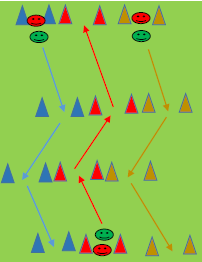 - In PartnersOne Attacker/ One Defender-Both players are facing each other-The Defender (Green) places their handsbehind their back and will move backwards using his footwork to stop the attacker (Red) from getting by him.Progression1. Use hands & feet2. Introduce ball attacking player goesslow at the start.Part Game Two: Tackle Alley – Near Hand Tackle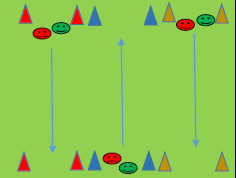 - Red has ball andslowly solos the ball in a straight line untilend of alley- Green tracks run and tries to execute the NHT before A reaches end of alley.- Swap Roles- Walk – Jog – Run –Sprint – Game Pace             Whole Game Two: One to One Part Two- Divide into 4 groups. DefenderAttackerFeeder 1Feeder 2- Feeder 1 feeds the ball toattacker (Defender allowedto contest).- Attackers takes on defender one on one- Has to pass to another feeder, who returns pass before attacker can score (goals only)- Feeder 2 gets ball & feedsback to attacker who has to work it back to original Feeder 1.Whole Game Three: Six of the Best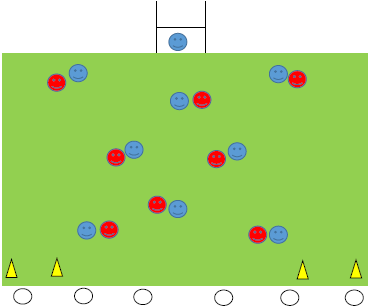 - Attackers (Blue) get 6 balls and have to try and work a score.- Their aim is to get as many scores as possible.- Defenders (Red) implement skills they have worked on throughout session to prevent a score.- If defenders win turnover they get a score. Progression- Uneven teams, give advantage to attacking team- Defender wins turnover & work it out through cones (yellow) on the half way line.- Different method used for scoring each time (ie. If first score kicked point with right foot, nest score has to be either fisted point, kicked point with left foot or goal with either foot.- Different player to score each time.Theme of Session: Attacking PlayWarm upGAA-15-Warm-UpSee attached Print outsCombination Drill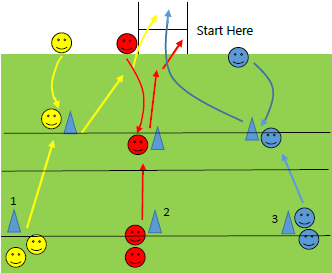 - 1. Solo, Fist Pass and Fist Over the Bar. - 2. Solo, Fist Pass, and shoot for Goal.- 3. Solo, Kick Pass and shoot for Point.- Player who passes ball puts pressure on shooter.- Dynamic Stretches throughoutMain Body of SessionWhole Part Whole MethodWhole Game One: Shooting 4 v 3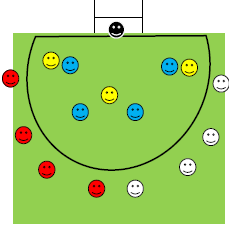 - Divide players into teams of four. - Mark perimeter around goals asshown (size depends on age/ ability)- Goals & FistedPoints only.- 8 Balls (1 ball each for outside players).- One ball at a time (on coach’s whistle),player passes ball to attacking team to try and work a score.Part Game One: Tackle Alley 1v1/2v2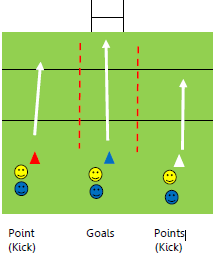 - Players divide into 3 groups as shown.- One partner is the forward (Blue) and the other is thedefender (Yellow).- The forward has a ball and must take on the defender and try and score (Red;Fisted Point, Blue;Goal, White; Kicked Point)Progression- Make it a 2 v 2Whole Game Two: Shooting 4 v 3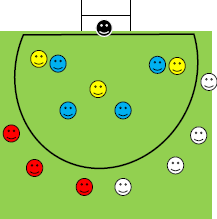 - Same layout as Game One. - 3 passes before team can shoot- Goals and fisted points onlyProgression- All players must touch the ball & take on marker before team can shoot.- All type of scores count.Whole Game Three: Circle Goal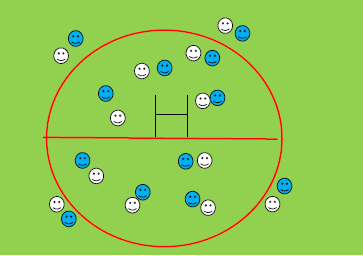 - Two Teams with goals placed in centre of field- Coach throws ball up- Players must stay inside designated area.- Ball can be passed from zone to zone by foot or hand.- The game is continuous, it doesn’t stop after a score- Players on other side attempt to win possession after a score.Progression- Extra point for scoring Outside Circle- Nominate players to stay outside area.- Must pass to them before a team can score.- First team to 5 scores.- Have to use a different method of scoring each time.- Different player has to score each time.Theme of Session: Development (Star Format)Warm upStar Format: Dynamic Movements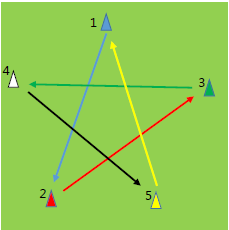 - Players jog through grid performingdifferent movements & dynamic stretches.ProgressionIntroduce ball- Solo & Fist Pass- Solo and Pick UpSolo & High Catch- Solo & (First Touch)Bounce ball.- Size of area depends on your numbersStar Format: Two (Truck & Trailer)- Handling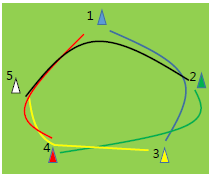 1 Passes to 2, 2 returns it to 1who continues with 1. 1 passesto 3 (1 joins back of 3 group),who then passes to 2 who thenpasses to 4 (2 joins 4 group) topasses to 3. 3 passes to 5 (whojoins 5 group) who then passesback to 4. 4 passes to 1 (whothen joins 1 group). This iscontinually repeated.- 3/ 4 balls.Star Format: Three (Star Kick – Kick Pass)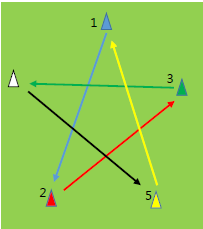 - Players kick pass in thefollowing order.- Player follows theirpass.Progression- Once player receives akick pass, they fist passball to next player in line,who times their run offthe shoulder.- Cones 30m apart.                             Main Body of SessionWhole Part Whole MethodStar Method 1v1 / 2v2 Attack and Defend One- Attacker (red) 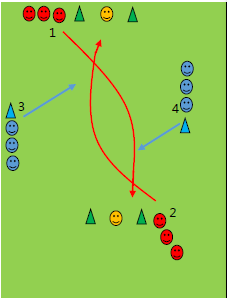 - Defenders (blue)- Attacker at 1, attacks goals on opposite side. Defender at 3 attempts to stop attacker.- Once the ball goes dead, attacker & defender and 2 & 4 repeat exercise going other way.- Rotate attackers & defenders.- Goals OnlyProgression- 2 attackers v 2defendersStar Format: Attack Defend Two (3 v 3)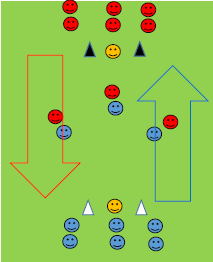 - Red team have theball and attack whitegoals.- Blue team are thedefenders.- Once ball goes dead,the red team thatwhere attackersbecome the defendersand the next set ofblue attack the blackgoals.- Goals onlyStar Format: Combination Drill (Shooting)- Divide into 4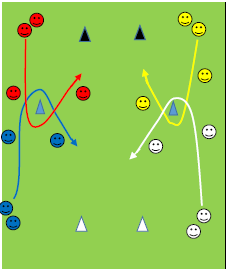 groups,- From each corner player takes it in turn to solo ballout to blue cone.- They turn and take a shot for a point- Other players at cone retrieve the ball and repeatsdrill.- How many scorescan each group getProgression- Add in defenders(token pressure)Star Format: Game One 4 v 4 Half Way Line Attack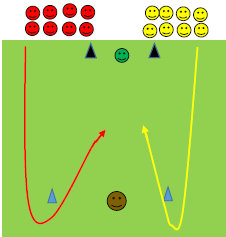 - 4 v 4 in each halfof the field.- Players sprintout to middlecone.- Once they goaround cone andenter playing area,coach (gold)throws ball in.- Whoever winsball attacks & triesto score a goal.Star Format: Progression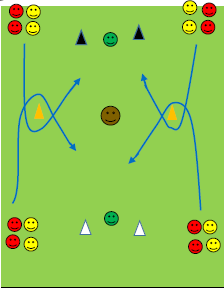 - Coach (gold)throws ball up1. Whoever winsball, attacks anygoal.2. Team must get3 passes beforescoring.Age Group – Under 16/18Age Group – Under 16/18Skill EmphasisPhysical (ABC & RJT’S)Game SpecificGame plays How to use a sweeper How to deal with a sweeper Man marking Zone marking  Kicking Kicking for possession/diagonal ball Kicking for scores Cutting-in to score Free kicks/penalties Ball Retention Supporting the ball player Breaking the tackle Getting out of traffic Change the direction of playTackle Near hand tackle Group tackling Frontal tackle Checking Blocking ball 	Speed Multi directional (runs less than 20 secs) Quick footwork and agility Planting the foot (the 3-step movement)Running mechanics and techniques Strength work to improve speed Strength Functional Movement (FM) assessment to establish core strength and techniqueCore programme for those still not ready for weightsIndividual program for those with core strength and good technique NB: Only qualified coaches to take this training Stamina Small sided games Drills incorporating the ball Flexibility/coordination Maintain flexibility exercises Dynamic warm up Intense Small-sided (3 secs)Intense Small-sided games are extremelybeneficial for players. As well as getting involved in the game more often, players learn more quickly and make more decisions during the course of these games. And as the ball is never far away, greater concentration is required. For Example: Across the line, Total football, Break-ball & kick, 4 goal option.15 a-side15 a-side games are helping rehearse forthe match day scenarios. For example: Backv Forwards, 15 v 15 (Deploying a sweeper,defending the zones, deploying the big man,various conditions)Under 16/18 – Session Plan 1Under 16/18 – Session Plan 2Under 16/18 – Session Plan 3Under 16/18 – Session Plan 4Under 16/18 – Session Plan 5